RY-YAP-FR-004/28.05.2018/00 ……….……….……….……….……….……….……….……….……….……….……….……….……….……….………RY-YAP-FR-004/28.05.2018/00 ……….……….……….……….……….……….……….……….……….……….……….……….……….……….………RY-YAP-FR-004/28.05.2018/00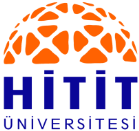 TAŞIT TALEP FORMUTAŞIT TALEP FORMUTAŞIT TALEP FORMUTalep Eden BirimTalep Eden BirimYapı İşleri ve Teknik Dairesi BaşkanlığıYapı İşleri ve Teknik Dairesi BaşkanlığıTalebin GerekçesiTalebin GerekçesiTalep Edilen Araç TürüTalep Edilen Araç Türü Binek      Pick-Up      Minibüs      Midibüs      Kamyon      Diğer (………..…….) Binek      Pick-Up      Minibüs      Midibüs      Kamyon      Diğer (………..…….)Şoför TalebiŞoför Talebi Şoförlü   Şoförsüz Şoförlü   ŞoförsüzGideceği YerGideceği YerGidiş Tarihi / SaatiGidiş Tarihi / Saati…../…../20…               /               ….. : …..…../…../20…               /               ….. : …..Dönüş TarihiDönüş Tarihi…../…../20……../…../20…Görevli PersonellerGörevli PersonellerYukarıda belirtilen iş kapsamında görevlendirilen personellerin ulaşımı için resmi taşıt sevk edilmesini arz ederim.Yukarıda belirtilen iş kapsamında görevlendirilen personellerin ulaşımı için resmi taşıt sevk edilmesini arz ederim.Yukarıda belirtilen iş kapsamında görevlendirilen personellerin ulaşımı için resmi taşıt sevk edilmesini arz ederim.Birim Amiri…../…../20…Yukarıda belirtilen iş kapsamında görevlendirilen personellerin ulaşımı için resmi taşıt sevk edilmesini arz ederim.Yukarıda belirtilen iş kapsamında görevlendirilen personellerin ulaşımı için resmi taşıt sevk edilmesini arz ederim.Yukarıda belirtilen iş kapsamında görevlendirilen personellerin ulaşımı için resmi taşıt sevk edilmesini arz ederim.Adı SoyadıUnvanıTAŞIT TALEP FORMUTAŞIT TALEP FORMUTAŞIT TALEP FORMUTalep Eden BirimTalep Eden BirimYapı İşleri ve Teknik Dairesi BaşkanlığıYapı İşleri ve Teknik Dairesi BaşkanlığıTalebin GerekçesiTalebin GerekçesiTalep Edilen Araç TürüTalep Edilen Araç Türü Binek      Pick-Up      Minibüs      Midibüs      Kamyon      Diğer (………..…….) Binek      Pick-Up      Minibüs      Midibüs      Kamyon      Diğer (………..…….)Şoför TalebiŞoför Talebi Şoförlü   Şoförsüz Şoförlü   ŞoförsüzGideceği YerGideceği YerGidiş Tarihi / SaatiGidiş Tarihi / Saati…../…../20…               /               ….. : …..…../…../20…               /               ….. : …..Dönüş TarihiDönüş Tarihi…../…../20……../…../20…Görevli PersonellerGörevli PersonellerYukarıda belirtilen iş kapsamında görevlendirilen personellerin ulaşımı için resmi taşıt sevk edilmesini arz ederim.Yukarıda belirtilen iş kapsamında görevlendirilen personellerin ulaşımı için resmi taşıt sevk edilmesini arz ederim.Yukarıda belirtilen iş kapsamında görevlendirilen personellerin ulaşımı için resmi taşıt sevk edilmesini arz ederim.Birim Amiri…../…../20…Yukarıda belirtilen iş kapsamında görevlendirilen personellerin ulaşımı için resmi taşıt sevk edilmesini arz ederim.Yukarıda belirtilen iş kapsamında görevlendirilen personellerin ulaşımı için resmi taşıt sevk edilmesini arz ederim.Yukarıda belirtilen iş kapsamında görevlendirilen personellerin ulaşımı için resmi taşıt sevk edilmesini arz ederim.Adı SoyadıUnvanıTAŞIT TALEP FORMUTAŞIT TALEP FORMUTAŞIT TALEP FORMUTalep Eden BirimTalep Eden BirimYapı İşleri ve Teknik Dairesi BaşkanlığıYapı İşleri ve Teknik Dairesi BaşkanlığıTalebin GerekçesiTalebin GerekçesiTalep Edilen Araç TürüTalep Edilen Araç Türü Binek      Pick-Up      Minibüs      Midibüs      Kamyon      Diğer (………..…….) Binek      Pick-Up      Minibüs      Midibüs      Kamyon      Diğer (………..…….)Şoför TalebiŞoför Talebi Şoförlü   Şoförsüz Şoförlü   ŞoförsüzGideceği YerGideceği YerGidiş Tarihi / SaatiGidiş Tarihi / Saati…../…../20…               /               ….. : …..…../…../20…               /               ….. : …..Dönüş TarihiDönüş Tarihi…../…../20……../…../20…Görevli PersonellerGörevli PersonellerYukarıda belirtilen iş kapsamında görevlendirilen personellerin ulaşımı için resmi taşıt sevk edilmesini arz ederim.Yukarıda belirtilen iş kapsamında görevlendirilen personellerin ulaşımı için resmi taşıt sevk edilmesini arz ederim.Yukarıda belirtilen iş kapsamında görevlendirilen personellerin ulaşımı için resmi taşıt sevk edilmesini arz ederim.Birim Amiri…../…../20…Yukarıda belirtilen iş kapsamında görevlendirilen personellerin ulaşımı için resmi taşıt sevk edilmesini arz ederim.Yukarıda belirtilen iş kapsamında görevlendirilen personellerin ulaşımı için resmi taşıt sevk edilmesini arz ederim.Yukarıda belirtilen iş kapsamında görevlendirilen personellerin ulaşımı için resmi taşıt sevk edilmesini arz ederim.Adı SoyadıUnvanı